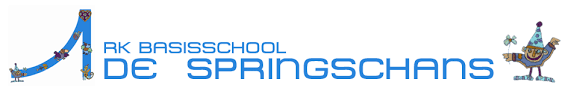 MR de Springschans25 maart 2021, 20:00 uur Locatie: online via teamsAgenda:Opening en mededelingen
Notulen 21 januari bespreken (Zie bijlage) 
Jaarkalender (ter info, zie bijlage)
Leerlingtevredenheidspeiling 2020 (ter info) 
5 gelijke werk- en schooldagen (ter info)
Werkverdelingsplan (ter info) 
Communicatieplan (huidige stand van zaken, ter info) 
Tussenevaluatie Cito toetsen (schoolbespreking is 30 maart en 1 april, ter info)
Addendum schoolgids wendagen (zie bijlage)
Verkiezing nieuwe leerkracht en ouder (concept tijdspad, zie bijlage)
Wvttk
Afsluiting
Actiepunten n.a.v. vorige vergadering:
- Verkiezing nieuw MR leden voor leerkracht- en oudergeleding- Wendagen kleuter: Guido levert de tekst aan die als addendum in de schoolgids komt. Deze moet dan besproken worden.- Afspraken meer contactmomenten/online lesmomenten groep 6,7 en 8Volgende vergadering (schooljaar 2020-2021): 20-05-2021, 20.00 uur24-06-2021, 20.00 uurVergaderingen GMR: 18-05-2021, 19.30 uur29-06-2021, 19.00 uur (met RVT)Overzicht contactgegevens leden MR de Springschans:LeerkrachtenOudersNaamNaamMichel van Kruistum (voorzitter)TelefoonTelefoon06-11525040E-mailE-mailMichelvk@gmail.comNaamKirsten KooijmanNaamRachel RijnbouttTelefoon06-12610062Telefoon06-48502884E-mailk.kooijman@springschansuithoorn.nlE-mailRachel_koperdraad@hotmail.comNaamMonique ThimisterNaamJacqueline van KlarenTelefoon06-11134243Telefoon06-53335473E-mailm.thimister@springschansuithoorn.nlE-mailJacqvklaren@gmail.com